Порівняльна таблицядо проєкту наказу Міністерства фінансів України«Про затвердження Змін до форми Податкової декларації з рентної плати»Зміст положення акта законодавстваЗміст відповідного положення проєкту актаЗміст відповідного положення проєкту актаПодаткова декларація з рентної плати Податкова декларація з рентної плати Податкова декларація з рентної плати Зазначається код органу місцевого самоврядування за КОАТУУ за місцезнаходженням контролюючого органу, до якого подається Податкова декларація.За кожним кодом органу місцевого самоврядування за КОАТУУ, зазначеним у рядку 2, має подаватись окрема Податкова декларація.Зазначається код адміністративно-територіальної одиниці, визначений за Кодифікатором адміністративно-територіальних одиниць та територій громад, затвердженим наказом Міністерства розвитку громад та територій України 26 листопада 2020 року № 290 (уредакції наказу Міністерства розвитку громад та територій України від 12 січня 2021 року № 3), за місцем обліку платника рентної плати (місцезнаходження контролюючого органу, до якого подається Податкова декларація).За кожним кодом адміністративно-територіальної одиниці за КАТОТТГ, зазначеним у рядку 2, має подаватись окрема Податкова деклараціяЗазначається код адміністративно-територіальної одиниці, визначений за Кодифікатором адміністративно-територіальних одиниць та територій громад, затвердженим наказом Міністерства розвитку громад та територій України 26 листопада 2020 року № 290 (уредакції наказу Міністерства розвитку громад та територій України від 12 січня 2021 року № 3), за місцем обліку платника рентної плати (місцезнаходження контролюючого органу, до якого подається Податкова декларація).За кожним кодом адміністративно-територіальної одиниці за КАТОТТГ, зазначеним у рядку 2, має подаватись окрема Податкова деклараціяДодатки до податкової декларації з рентної платиДодатки до податкової декларації з рентної платиДодатки до податкової декларації з рентної платиДодаток 1Додаток 1Додаток 1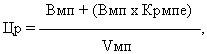 Додаток 21Додаток 21Додаток 21Зазначається код органу місцевого самоврядування за КОАТУУ:за місцезнаходженням ділянки надр, з якої видобуто корисні копалини, у разі розміщення такої ділянки надр у межах території України;за місцезнаходженням платника податків (за основним місцем обліку) у разі розміщення ділянки надр, з якої видобуто корисні копалини, в межах континентального шельфу та/або виключної (морської) економічної зони України.Зазначається код адміністративно-територіальної одиниці, визначений за Кодифікатором:за місцезнаходженням ділянки надр, з якої видобуваються корисні копалини, у разі розміщення такої ділянки надр у межах території України;за місцезнаходженням платника податків (за основним місцем обліку) у разі розміщення ділянки надр, з якої видобуваються корисні копалини, межах континентального шельфу та/або виключної (морської) економічної зони УкраїниЗазначається код адміністративно-територіальної одиниці, визначений за Кодифікатором:за місцезнаходженням ділянки надр, з якої видобуваються корисні копалини, у разі розміщення такої ділянки надр у межах території України;за місцезнаходженням платника податків (за основним місцем обліку) у разі розміщення ділянки надр, з якої видобуваються корисні копалини, межах континентального шельфу та/або виключної (морської) економічної зони УкраїниДодаток Додаток Додаток Зазначається код органу місцевого самоврядування за КОАТУУ, зазначений у рядку 2 Податкової декларації, до якої додається цей розрахунок.Зазначається код територіальної громади, визначений за Кодифікатором адміністративно-територіальних одиниць та територій громад, затвердженим наказом Міністерства розвитку громад та територій України від 26 листопада 2020 року № 290 (у редакції наказуМіністерства розвитку громад та територій України від 12 січня 2021 року № 3) (далі – Кодифікатор), на території якої знаходиться ділянка надрЗазначається код територіальної громади, визначений за Кодифікатором адміністративно-територіальних одиниць та територій громад, затвердженим наказом Міністерства розвитку громад та територій України від 26 листопада 2020 року № 290 (у редакції наказуМіністерства розвитку громад та територій України від 12 січня 2021 року № 3) (далі – Кодифікатор), на території якої знаходиться ділянка надрЗазначається код органу місцевого самоврядування за КОАТУУ за місцезнаходженням ділянки надр.Зазначається код адміністративно-територіальної одиниці, визначений за Кодифікатором, за місцезнаходженням ділянки надрЗазначається код адміністративно-територіальної одиниці, визначений за Кодифікатором, за місцезнаходженням ділянки надрДодаток 41Додаток 41Додаток 41Зазначається код органу місцевого самоврядування за КОАТУУ, зазначений у рядку 2 Податкової декларації, до якої додається цей розрахунок.Зазначається код адміністративно-територіальної одиниці, визначений за Кодифікатором адміністративно-територіальних одиниць та територій громад, затвердженим наказом Міністерства розвитку громад та територій України 26 листопада 2020 року № 290 (у редакції наказу Міністерства розвитку громад та територій України від 12 січня 2021 року № 3), за місцем обліку платника рентної плати (місцезнаходження контролюючого органу, до якого подається Податкова декларація)Зазначається код адміністративно-територіальної одиниці, визначений за Кодифікатором адміністративно-територіальних одиниць та територій громад, затвердженим наказом Міністерства розвитку громад та територій України 26 листопада 2020 року № 290 (у редакції наказу Міністерства розвитку громад та територій України від 12 січня 2021 року № 3), за місцем обліку платника рентної плати (місцезнаходження контролюючого органу, до якого подається Податкова декларація)Додаток 5Додаток 5Додаток 5Зазначається код органу місцевого самоврядування за КОАТУУ, вказаний у рядку 2 Податкової декларації, до якої додається цей розрахунок.Зазначається код територіальної громади, визначений за Кодифікатором адміністративно-територіальних одиниць та територій громад, затвердженим наказом Міністерства розвитку громад та територій України від 26 листопада 2020 року № 290 (у редакції наказуМіністерства розвитку громад та територій України від 12 січня 2021 року № 3) (далі – Кодифікатор), на території якої знаходиться водний об’єктЗазначається код територіальної громади, визначений за Кодифікатором адміністративно-територіальних одиниць та територій громад, затвердженим наказом Міністерства розвитку громад та територій України від 26 листопада 2020 року № 290 (у редакції наказуМіністерства розвитку громад та територій України від 12 січня 2021 року № 3) (далі – Кодифікатор), на території якої знаходиться водний об’єктЗазначається код органу місцевого самоврядування за КОАТУУ за місцезнаходженням водного об’єкта.Зазначається код адміністративно-територіальної одиниці, визначений за Кодифікатором, за місцезнаходженням водного об’єктаЗазначається код адміністративно-територіальної одиниці, визначений за Кодифікатором, за місцезнаходженням водного об’єктаДодаток 6Додаток 6Додаток 6Зазначається код органу місцевого самоврядування за КОАТУУ, зазначений у рядку 2 Податкової декларації, до якої додається цей розрахунок.Зазначається код адміністративно-територіальної одиниці, визначений за Кодифікатором адміністративно-територіальних одиниць та територій громад, затвердженим наказом Міністерства розвитку громад та територій України 26 листопада 2020 року № 290 (у редакції наказу Міністерства розвитку громад та територій України від 12 січня 2021 року № 3), за місцем обліку платника рентної плати (місцезнаходження контролюючого органу, до подається Податкова декларація)Зазначається код адміністративно-територіальної одиниці, визначений за Кодифікатором адміністративно-територіальних одиниць та територій громад, затвердженим наказом Міністерства розвитку громад та територій України 26 листопада 2020 року № 290 (у редакції наказу Міністерства розвитку громад та територій України від 12 січня 2021 року № 3), за місцем обліку платника рентної плати (місцезнаходження контролюючого органу, до подається Податкова декларація)Додаток 7Додаток 7Додаток 7Зазначається код органу місцевого самоврядування за КОАТУУ, вказаний у рядку 2 Податкової декларації, до якої додається цей розрахунок.Зазначається код територіальної громади, визначений за Кодифікатором адміністративно-територіальних одиниць та територій громад, затвердженим наказом Міністерства розвитку громад та територій України від 26 листопада 2020 року № 290 (у редакції наказуМіністерства розвитку громад та територій України від 12 січня 2021 року № 3) (далі – Кодифікатор), на території якої знаходиться водний об’єктЗазначається код територіальної громади, визначений за Кодифікатором адміністративно-територіальних одиниць та територій громад, затвердженим наказом Міністерства розвитку громад та територій України від 26 листопада 2020 року № 290 (у редакції наказуМіністерства розвитку громад та територій України від 12 січня 2021 року № 3) (далі – Кодифікатор), на території якої знаходиться водний об’єктЗазначається код органу місцевого самоврядування за КОАТУУ за місцезнаходженням водного об’єкта.Зазначається код адміністративно-територіальної одиниці, визначений за Кодифікатором, за місцезнаходженням водного об’єктаЗазначається код адміністративно-територіальної одиниці, визначений за Кодифікатором, за місцезнаходженням водного об’єктаДодаток 8Додаток 8Додаток 8Зазначається код органу місцевого самоврядування за КОАТУУ, вказаний у рядку 2 Податкової декларації, до якої додається цей розрахунок.Зазначається код територіальної громади, визначений за Кодифікатором адміністративно-територіальних одиниць та територій громад, затвердженим наказом Міністерства розвитку громад та територій України від 26 листопада 2020 року № 290 (у редакції наказуМіністерства розвитку громад та територій України від 12 січня 2021 року № 3) (далі – Кодифікатор), на території якої знаходиться лісова ділянкаЗазначається код територіальної громади, визначений за Кодифікатором адміністративно-територіальних одиниць та територій громад, затвердженим наказом Міністерства розвитку громад та територій України від 26 листопада 2020 року № 290 (у редакції наказуМіністерства розвитку громад та територій України від 12 січня 2021 року № 3) (далі – Кодифікатор), на території якої знаходиться лісова ділянкаЗазначається код органу місцевого самоврядування за КОАТУУ за місцезнаходженням лісової ділянки, на якій заготовляється деревина в порядку рубок головного користування.Зазначається код адміністративно-територіальної одиниці, визначений за Кодифікатором, за місцезнаходженням лісової ділянки, на якій заготовляється деревина в порядку рубок головного користуванняЗазначається код адміністративно-територіальної одиниці, визначений за Кодифікатором, за місцезнаходженням лісової ділянки, на якій заготовляється деревина в порядку рубок головного користуванняДодаток 9Додаток 9Додаток 9Зазначається код органу місцевого самоврядування за КОАТУУ, вказаний у рядку 2 Податкової декларації, до якої додається цей розрахунок.Зазначається код територіальної громади, визначений за Кодифікатором адміністративно-територіальних одиниць та територій громад, затвердженим наказом Міністерства розвитку громад та територій України від 26 листопада 2020 року № 290 (у редакції наказуМіністерства розвитку громад та територій України від 12 січня 2021 року № 3) (далі – Кодифікатор), на території якої знаходиться лісова ділянкаЗазначається код територіальної громади, визначений за Кодифікатором адміністративно-територіальних одиниць та територій громад, затвердженим наказом Міністерства розвитку громад та територій України від 26 листопада 2020 року № 290 (у редакції наказуМіністерства розвитку громад та територій України від 12 січня 2021 року № 3) (далі – Кодифікатор), на території якої знаходиться лісова ділянкаЗазначається код органу місцевого самоврядування за КОАТУУ за місцезнаходженням лісової ділянки, на якій здійснюється спеціальне використання лісових ресурсів.Зазначається код адміністративно-територіальної одиниці, визначений за Кодифікатором, за місцезнаходженням лісової ділянки, на якій здійснюється спеціальне використання лісових ресурсівЗазначається код адміністративно-територіальної одиниці, визначений за Кодифікатором, за місцезнаходженням лісової ділянки, на якій здійснюється спеціальне використання лісових ресурсівДодаток 101Додаток 101Додаток 101Зазначається код органу місцевого самоврядування за КОАТУУ, зазначений у рядку 2 Податкової декларації, до якої додається цей розрахунок.Зазначається код адміністративно-територіальної одиниці, визначений за Кодифікатором адміністративно-територіальних одиниць та територій громад, затвердженим наказом Міністерства розвитку громад та територій України 26 листопада 2020 року № 290 (у редакції наказу Міністерства розвитку громад та територій України від 12 січня 2021 року № 3), за місцем обліку платника рентної плати (місцезнаходження контролюючого органу, до якого подається Податкова декларація)Зазначається код адміністративно-територіальної одиниці, визначений за Кодифікатором адміністративно-територіальних одиниць та територій громад, затвердженим наказом Міністерства розвитку громад та територій України 26 листопада 2020 року № 290 (у редакції наказу Міністерства розвитку громад та територій України від 12 січня 2021 року № 3), за місцем обліку платника рентної плати (місцезнаходження контролюючого органу, до якого подається Податкова декларація)Додаток 111Додаток 111Додаток 111Зазначається код органу місцевого самоврядування за КОАТУУ, зазначений у рядку 2 Податкової декларації, до якої додається цей розрахунок.Зазначається код адміністративно-територіальної одиниці, визначений за Кодифікатором адміністративно-територіальних одиниць та територій громад, затвердженим наказом Міністерства розвитку громад та територій України 26 листопада 2020 року № 290 (у редакції наказу Міністерства розвитку громад та територій України від 12 січня 2021 року № 3), за місцем обліку платника рентної плати (місцезнаходження контролюючого органу, до якого подається Податкова декларація)Зазначається код адміністративно-територіальної одиниці, визначений за Кодифікатором адміністративно-територіальних одиниць та територій громад, затвердженим наказом Міністерства розвитку громад та територій України 26 листопада 2020 року № 290 (у редакції наказу Міністерства розвитку громад та територій України від 12 січня 2021 року № 3), за місцем обліку платника рентної плати (місцезнаходження контролюючого органу, до якого подається Податкова декларація)